Голикова А.Ф., Зеленкова А.О.Аппликация «Осминог»                                    Очень интересная и не сложная работа.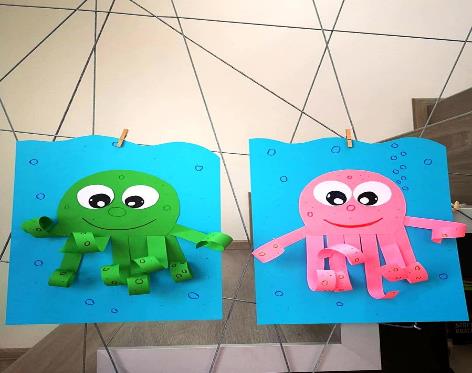 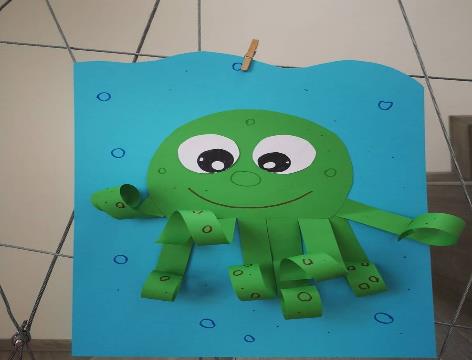 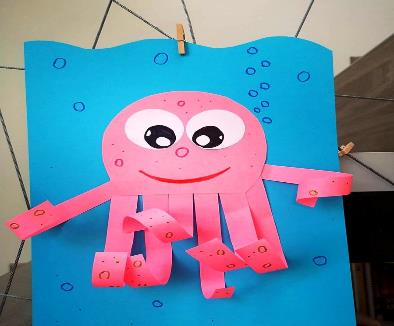 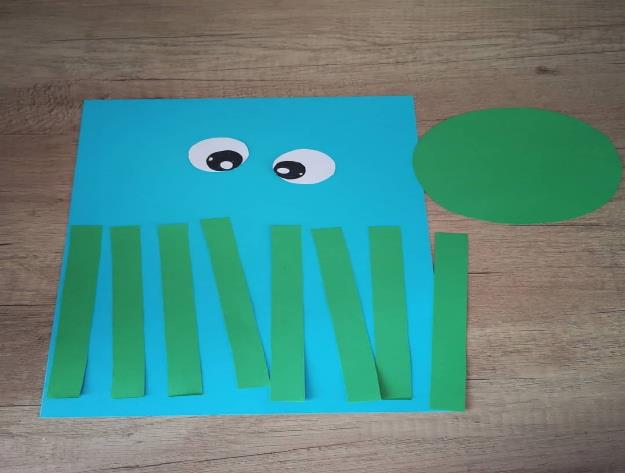 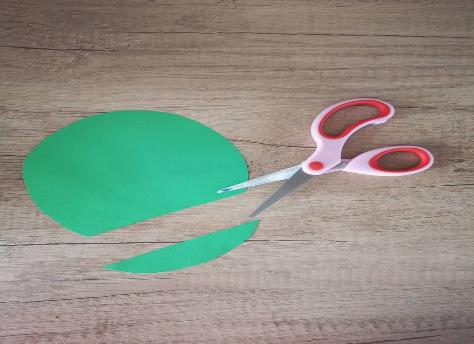 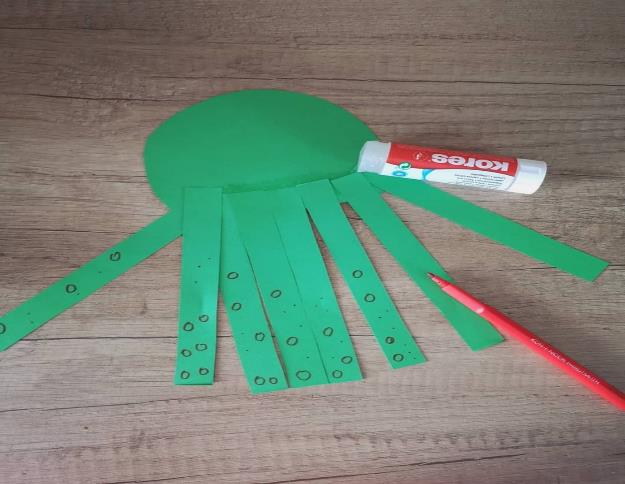 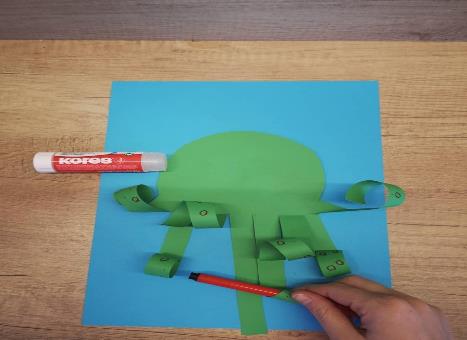 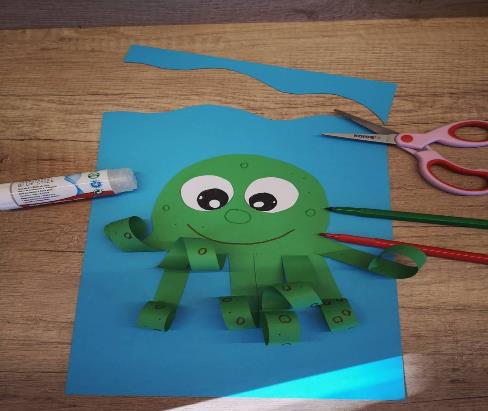 